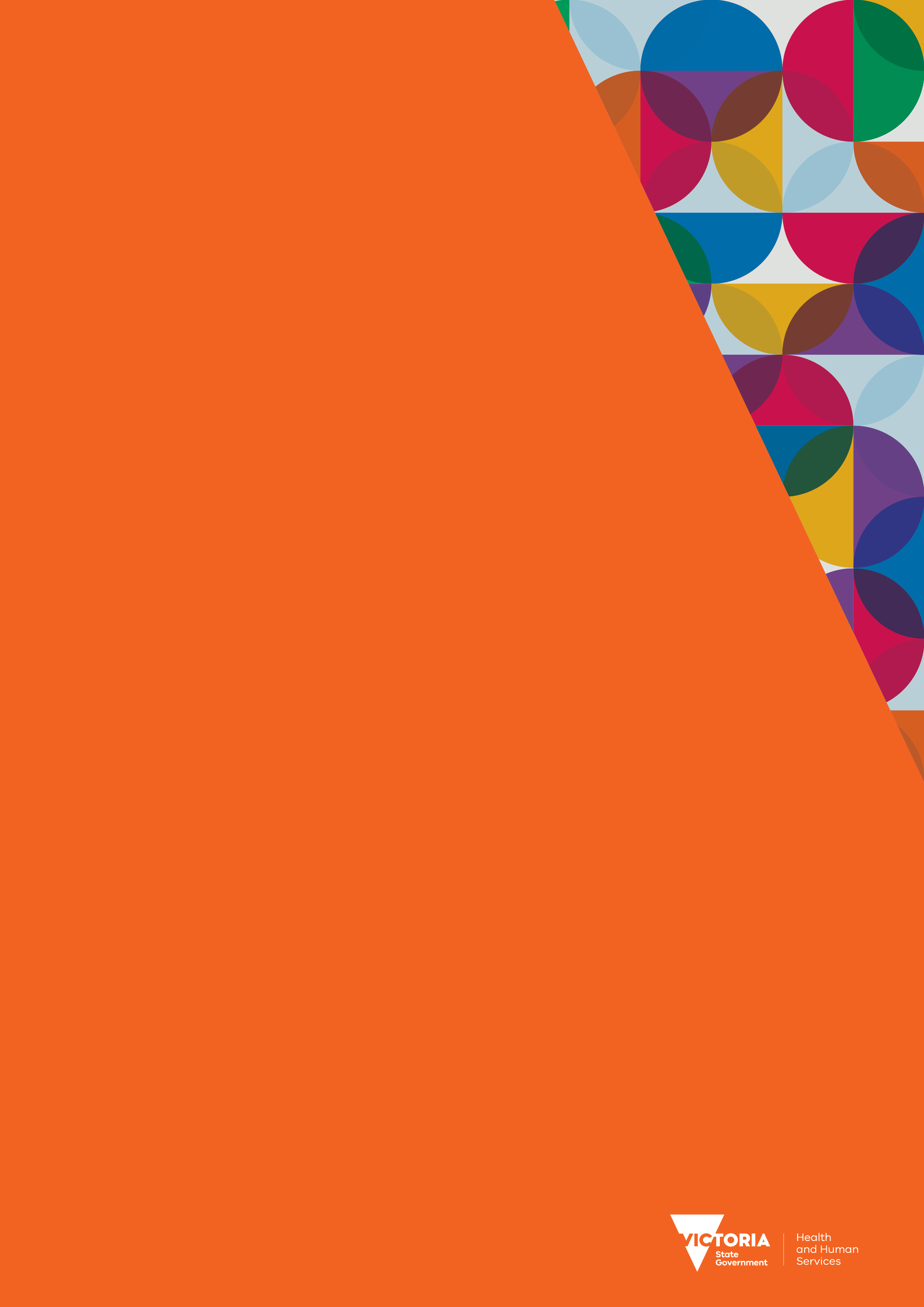 ContentsIntroduction	5Alignment with key strategic frameworks	5Purpose of the guidelines	6Aim and objectives of child health services	7Service delivery	7System support	7Target population	8Demand management	10Providing information to the child, their family and carer	10Reviewing the child’s level of urgency	10Communicating with referral source	10Principles of the Community Health Program	11Person-centred	12Culturally responsive	12Evidence based	12Team approach	14Goal directed	14Self-management	14Health literacy	14Early intervention	14Health promotion	15Working with partners	16Service integration	16Service coordination	16Coordinating referral and transition	18Models of care	20Receiving government support	21Outcome priorities	21Funding	23Reporting and evaluation	23Fees	23Acronyms	24Glossary	25References	26Appendix 1: Five domains of early childhood development	27Australian Early Development Census	27Appendix 2: Outcome indicators for Victoria’s children	30Victorian Child and Adolescent Monitoring System (VCAMS)	30Appendix 3: Information on additional child and family services	31Universal services	31Targeted services	32Inclusion support	34Other resources	36Appendix 4: Case studies	37Partnerships	37Team approach	38Building capacity of parents	39Appendix 4: Text-equivalent descriptions of figures	40IntroductionThe growing knowledge and better understanding of childhood development highlights the significance of a child’s early years. Childhood is a period of intense development characterised by rapid skill acquisition. A solid foundation allows children to grow and mature, setting up a positive trajectory to adolescence and beyond. A strong focus on child health, development and wellbeing is essential to the future health of our community.Effective child health services intervene early when an issue, risk or vulnerability becomes apparent. Holistic consideration of the child’s individual health needs, and of the impact of the social, emotional and physical environment, is paramount. A focus on improving the capacity of families, parents and carers, as well as supporting positive interactions and sustainable family routines, are further critical elements of a holistic approach.The Victorian Government’s Community Health Program provides state funding for organisations to deliver primary health and community-based support services to meet local needs.The Community Health Program provides over one million service hours of allied health, counselling and nursing each year. The program focuses on person-centred coordinated carethrough flexible service models grounded in current evidence. Support and intervention for children, families, parents and carers is an important part of the suite of services delivered through the Community Health Program.These child health guidelines reflect the key goals of government which focus on improving health outcomes for all Victorians. Organisations providing child and family services should be aware of and responsive to Victoria’s whole of government approach to this significant area. The Victorian early years learning and development framework: For all children birth to 8 years (2016) highlights strategies for early childhood professionals working together to support children’s learning and development in Victoria. Healthcare that counts: A framework for improving care for vulnerable children in Victorian health services (2017) <https://www2.health.vic.gov.au/about/populations/vulnerable-children> guides all Victorian health services including Community Health services in the early identification and response to vulnerable children at risk of abuse and neglect. Alignment with key strategic frameworksThe Community Health Program makes an important contribution to delivering on key strategic frameworks and policies of the department through its delivery of services that are flexible, locally responsive, person centred and integrated. In particular, the Community Health Program contributes to meeting the aspirations of Health 2040: advancing health access and care
< https://www2.health.vic.gov.au/about/publications/policiesandguidelines/Health-2040-advancing-health-access-and-care > – better health, better access and better care. It does this by:integrating primary health and social care for disadvantaged Victorians, many of whom have complex needsimproving access to primary care services, including offering services to disadvantaged or isolated people and communitiesproviding support in managing chronic disease, and enabling some lower acuity care to be moved into community settingsIn addition, the Community Health Program contributes to the delivery of the Victorian Public Health and Wellbeing Plan 2015-2019 <https://www2.health.vic.gov.au/about/health-strategies/public-health-wellbeing-plan>. The Community Health Program supports the strategic directions of the plan by providing primary and preventative health services, including earlier and more connected support that is tailored to the health and wellbeing needs of local communitiesPurpose of the guidelinesThese child health guidelines set out what is expected of child health services provided through the Community Health Program. Such services are referred to in this document as Community Health child health services (CHchs). Specifically, the guidelines are designed to:support and promote provision of CHchs in meeting local population needsdetail the contribution CHchs make in providing family-centred early intervention supports and servicesfacilitate a consistent approach to child health across the Community Health Programsupport better coordination and integration of services across the Community Health Program and with partner organisations throughout the sectorpromote the role of CHchs as a key player in driving better service delivery across the wider child and family service system.The primary audience for these guidelines are organisations receiving Community Health Program funding. This includes established services, as well as those seeking to enhance existing or develop new services, in response to the changing needs of local populations. At the same time, many other government and non-government organisations also provide child and family support services, and much effort is being invested in better integration and coordination throughout the service system.In that context, this document will be a valuable guide for many partner organisations and individuals working to improve child and family services.Service integration is a key driver of better service delivery across the entire Community Health Program. The Community Health Integrated Program guidelines aim to improve consistency across the state in planning, program design and service delivery, and to clarify expectations for coordinated service provision.These child health guidelines complement the overarching Community Health Integrated Program guidelines. The documents are designed to be used in conjunction with each other, and with other key documents outlining the range of responsibilities and requirements of funded organisations.Aim and objectives of child health servicesThe aim of CHchs is to provide quality, evidence-based interventions and strategies to improve the health, development, wellbeing and safety of children. CHchs aim first and foremost to provide a quality child and family-centred experience for people requiring services.A core element of service provision focuses on improving the capacity of those people closest and most significant to the child – their families, parents and carers – to understand and manage developmental issues.Children’s development has been classified into broad domains:physical health and wellbeinglanguage and cognitive skillscommunication skills and general knowledgeemotional maturitysocial competence.These five key areas of young children’s health, development and wellbeing are measured in the Australian Early Development Census (AEDC 2014). The five domains are detailed further in ‘Appendix 1: Five domains of early childhood development’. While not all CHchs will necessarily cover all aspects of development in their service provision, these recognised domains provide a framework that reflects the breadth of child development and a consistent approach within which CHchs operate. AEDC domains are key indicators in the established whole of government monitoring system, the Victorian Child and Adolescent Monitoring System (VCAMS), discussed in the ‘Outcome priorities’ section.The objectives of the Community Health Program in relation to child health services are as follows:Service deliveryPromote and enable positive health, growth functioning and safety of the child.Prevent or minimise negative effects of common child developmental issues, through high quality services focused on early identification, assessment and intervention.Improve the capacity of families, parents and carers to understand, support and manage their child’s health, development and wellbeing.Provide a child safe organisation that meets the Victorian Child Safe Standards <https://ccyp.vic.gov.au/child-safety/being-a-child-safe-organisation/the-child-safe-standards/standard-1-governance-and-leadership/> System supportSupport children, families, parents and carers in their use of community and health services and other community supports.Promote the development of quality, accessible, culturally responsive and family-centred child health services.Promote a coordinated approach to the delivery of child health services, and develop partnerships with and between other providers of related child and family supports, services and programs.Target populationThe target population for CHchs are children aged 0–12 who have an identified delay in one or more areas of development. The focus will be on those children who have already or are currently falling behind in key early development milestones. Consistent with the broader community health approach, support and intervention provided through CHchs will be goal directed and based on need.If a child presents with more substantial developmental delay or impairment and/or requires significant ongoing paediatric team services, a referral to an alternative service may be required to ensure a more appropriate response will take place.All CHchs prioritise children:birth to school agewith developmental needs requiring a team approachwith complex psychosocial needs in the familyexperiencing difficulty accessing other local services. Factors may include Aboriginal background, culturally and linguistically diverse (CALD) background, refugee status, out-of-home care placement, socioeconomic disadvantage and identified vulnerability.It is well recognised that significant and increased effort is required to intervene early and provide support for vulnerable families. The key objective is to identify families at risk of breakdown that result in children being subjected to negative and traumatic experiences, where intervention of the statutory child protection system may be required.CHchs adopt a team approach, involving a range of health practitioner disciplines. In developing and strengthening teams, organisations should aim to provide a mix and level of service delivery that aligns with local priorities and partnerships. Depending on local need, not all disciplines will be required to be available at all organisations. While CHchs work with children up to 12 years of age, it will often be appropriate for specific disciplines to focus on certain age ranges within the 0–12 target population.Figure 1 highlights the range of disciplines typically involved in CHchs teams, and the age cohorts typically prioritised.Figure 1: A team approach in CHchs and the age cohorts typically prioritised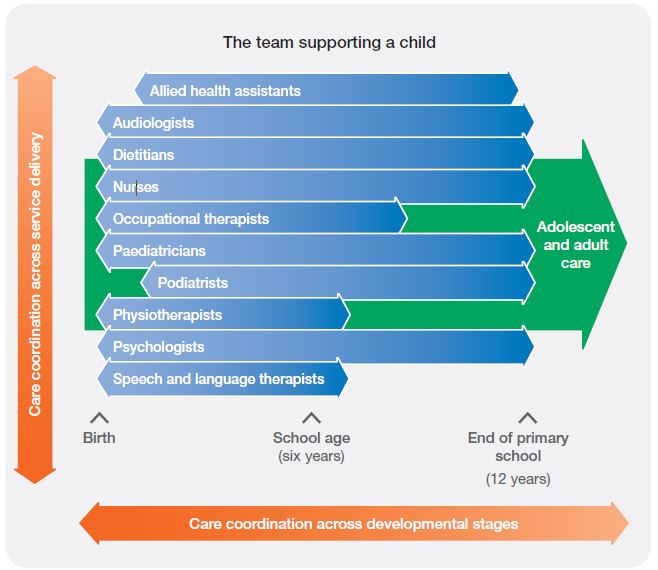 Demand managementDemand for a service is reflected in the number of people seeking a service, and the amount and type of services they require. Demand is influenced by a range of factors including people’s preferences, the needs of the community and population growth. Demand for a service may be greater than the level of service available, and may need to be managed. Demand management involves both equitable determination of who is a clinical priority for a particular service, and further decisions about the best response for the population as a whole.CHchs must implement a priority approach to effectively manage demand. CHchs are required to ensure that access to care is prioritised appropriately and that all needs are taken into account. Tools are available to assist staff and practitioners prioritise according to need. They provide decision-making support to help guide good and consistent practice across a service. A key aim is to make sure that people most in need of care receive it quickly and at a time when it will be most effective. Importantly, the use of robust demand management strategies guarantees that the available resources are used as effectively as possible.Tools developed by the Department of Health and Human Services include:Towards a demand management framework for community health services <https://www2.health.vic.gov.au/about/publications/policiesandguidelines/towards-a-demand-management-framework-for-community-health-services>Community health priority tools <https://www2.health.vic.gov.au/primary-and-community-health/community-health/community-health-program/ch-demand-management/priority-tools-for-community-health-services>Waiting lists are an important part of effective management of demand for a particular service. If a service is unable to offer appointments at the time of initial contact, waiting lists should be established. Any waiting list should be managed actively, including:Providing information to the child, their family and carerStaff and practitioners should provide information regarding anticipated waiting time and the specific service contact details. It may also be appropriate to provide detail on available options for interim management while awaiting care, which may include referral to an additional service provider. Families and carers should be informed of alternative options to community health such as private allied health providers and universal services.Reviewing the child’s level of urgencyWhere a person is already on a waiting list, their family, carer or referrer should be encouraged to contact the organisation if their condition or circumstances change. Services with lengthy waiting lists should consider contacting people directly to review their needs and priority at pre-determined time intervals.Communicating with referral sourceStaff and practitioners should provide timely feedback to the referral source regarding confirmation of the referral and the anticipated waiting time.Principles of the Community Health ProgramThe Community Health Program principles of care are the foundation for person-centred practice, and apply to all aspects of service delivery and support across the program. A full exposition of the principles is contained in the Community Health Integrated Program guidelines and highlighted in Figure 2 below. This section of the child health guidelines describes the principles from the perspective of services specific to children and families. CHchs need to align with these principles of care in all aspects of planning, program design and service delivery.Figure 2: Principles of care as outlined in the Community Health Integrated Program guidelines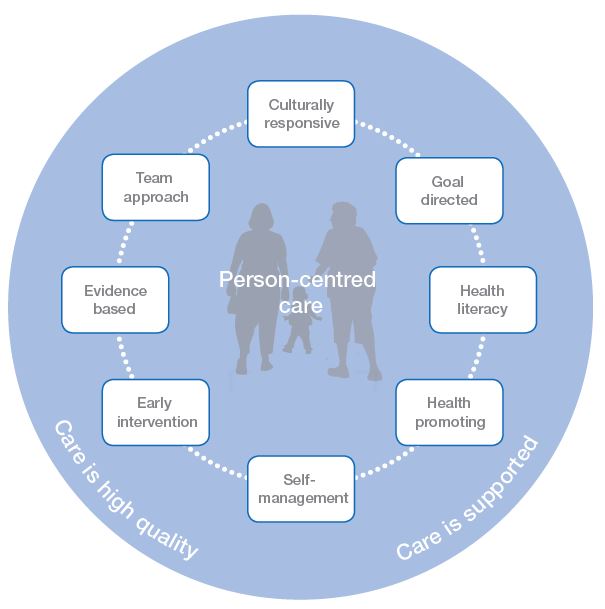 Person-centredPerson-centred care is the delivery of services configured around the specific needs of the child, their family, parents and carers. Practitioners engaged in family-centred practice respect the pivotal role of families in children’s lives (Department of Education and Early Childhood Development 2011).The nature and quality of their key relationships are critical for children’s development as well as the establishment of secure attachment (Moore 2009). By anchoring practice around the family, practitioners and services can respond to their unique circumstances and needs. Intervention will have the greatest impact if it can slot into the daily routines of the family or individual (Bernheimer and Weisner 2007).The parent, carer or family has the most significant relationship with the child. It follows that in the case of children it is crucial that the family is involved in all elements of practice so that care is both child and family-centred.Culturally responsiveCultural responsiveness refers to more than cultural awareness. Awareness is only a first step. What matters is how staff and practitioners within the organisation behave as a result of that awareness. Organisations need to put processes and systems in place if they are to achieve cultural change and to embed it in everyday behaviour. Cultural awareness and sensitivity are building blocks; cultural responsiveness is the desired outcome (Department of Health 2012).Within the context of family-centred practice, culturally responsive practice needs to wrap around both the child and the family. It is important to discuss relevant health beliefs and practices regarding childhood and development with the family and the people who have a significant relationship with the child. This will influence a range of practices including privacy concerns, the people to be involved as well as choices about how and where care is delivered.Evidence basedEvidence-based practice refers to using the best available evidence, integrated with expertise, to make decisions about the best care options and interventions for an individual. It promotes transparent processes that emphasise the importance of bringing research evidence into decision making. The evidence base is wide ranging and includes, but is not limited to publications on clinical trial outcomes, reviews of the evidence such as the Department of Education and Early Childhood Development (now the Department of Education and Training) literature review (see the box titled ‘Early childhood intervention reform project: revised literature review’), as well as evaluations of service models and initiatives. The latter can be defined as evidence-informed practice that allows identification of models of care that have been proved effective through rigorous evaluation in practice.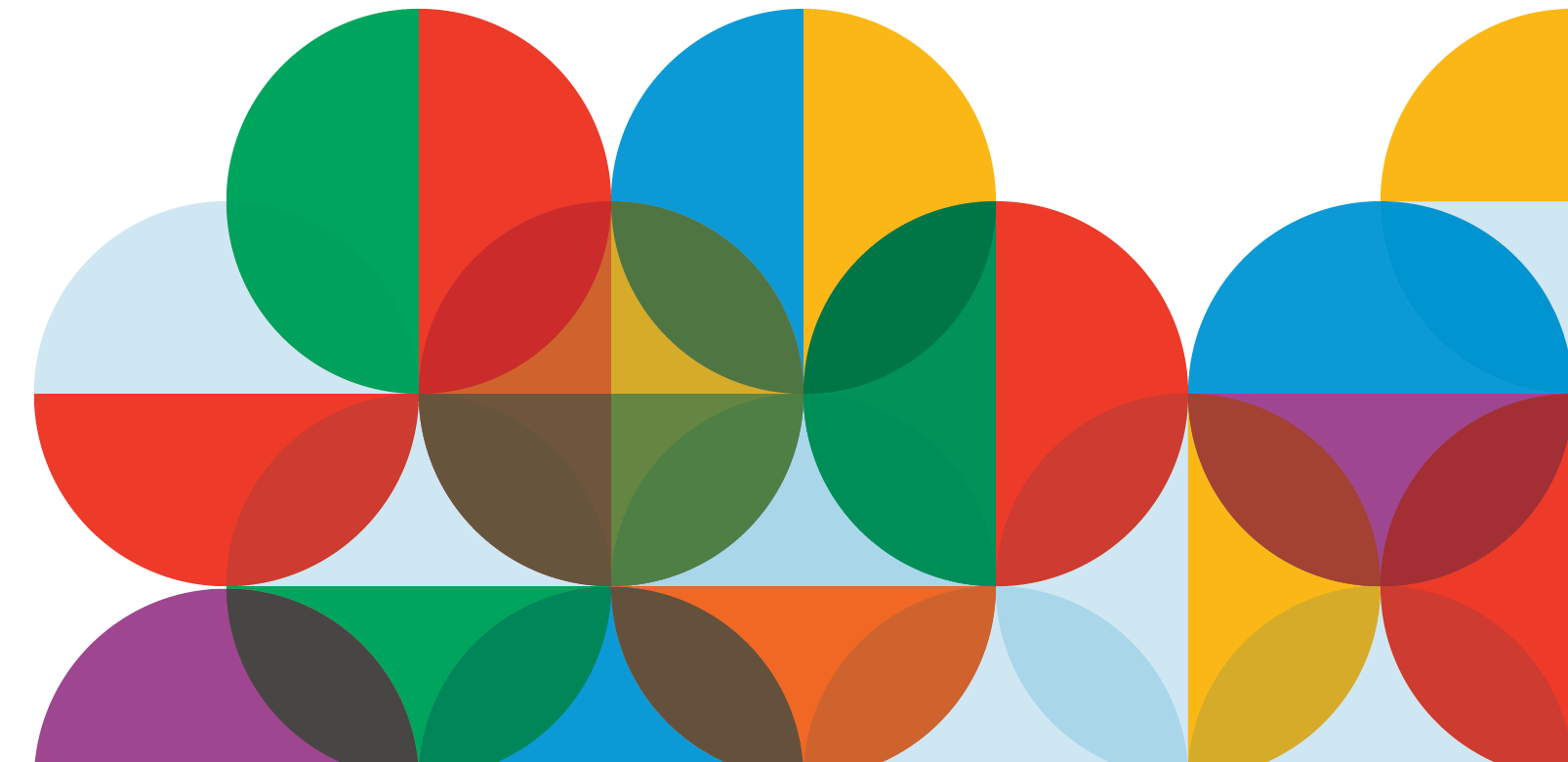 Team approachPractitioners working across services and disciplines need to provide care from a team perspective. An essential element of CHchs is this collaborative team approach. Examples of types of approaches include multidisciplinary, interdisciplinary, intradisciplinary and transdisciplinary.The team approach can operate at different levels across service delivery. There may be the interdisciplinary team from CHchs working with the child and family on the prioritised issues. More broadly, the team approach may include practitioners from the range of child and family support services as detailed in the Working with partners section of these guidelines. A key component of this approach is that the child, parents, family members and carers will be part of the team and play an active role in care decisions and delivery.Goal directedPractitioners working with children and families should ensure care is goal directed to chart progress. The goals should align with the needs, preferences and priorities of the child, parents, family and carers. Identifying clear, concise and measurable goals provides direction and the opportunity to reflect on achievements and progress within the course of care. Goals should be developed and agreed collaboratively with input from the person, their family and/or carers as well as other service providers.Self-managementSelf-management aims to empower the person, their family and/or carers to take responsibility and control of their own health issues. This will assist them to be as independent as possible and optimise capacity to manage the risk or impact of illness over the lifespan and along the care continuum. When working with children, building self-management capacity will require a strong emphasis on building skills and capacity in those interacting with the child, particularly parents, carers and other family members. Supporting parents and carers to provide children with development enhancing learning opportunities in natural environments should be a priority, as interactions in everyday settings support and strengthen child and parent competence and confidence (Dunst and Trivette 2009).Health literacyThe World Health Organization’s (2009) definition of health literacy focuses on the capacity and skills of individuals. It is defined as the cognitive and social skills that determine the motivation and ability of individuals to gain access to understand and use information in ways which promote and maintain good health.In the child health context, it is important that parents and families have an understanding of key developmental milestones and their child’s strengths and difficulties. Assessing the child and parents ability, including cultural background, to grasp concepts is an important consideration. A health-literate parent will be more likely to engage in positive interactions as they understand typical development and the particular issue facing their child. It is also important for parents, families and carers to understand the reasoning and options for intervention as well as their role in the process.A health literacy approach will ensure the infrastructure, policies, processes, materials and relationships that make health literacy possible are supporting parents, families and carers to make appropriate decisions about their child’s health.Early interventionEarly intervention is a cornerstone in providing services to children with developmental delay. It is important to identify issues early so that strategies and interventions can be developed to address these and minimise impact as the child grows. Intervening early ensures that a child has a solid foundational skill base to later acquire, more complex skills. Continued monitoring is important as a child grows to ensure issues are identified as early as possible.Health promotionHealth promotion supports people to increase control over, and to improve, their health. It is an essential part of service delivery, and though it has strong links with prevention it also has resonance across the care continuum including clinical service delivery. Health promoting clinical practice involves using health promotion in an opportunistic way, in which each clinical encounter is seen as an opportunity to discuss the range of factors that impact on health.When looking for opportunities to improve health and wellbeing for children, it is important to recognise other settings that sit outside the immediate clinical setting. Children spend the majority of their time in education or family life and a focus on maximising wellness can often be attributed to a child, family and carer’s regular routines and behaviours. In order to respond to the needs of vulnerable children and families, it is important to have viable working partnerships, support capacity and knowledge development within families and carers. 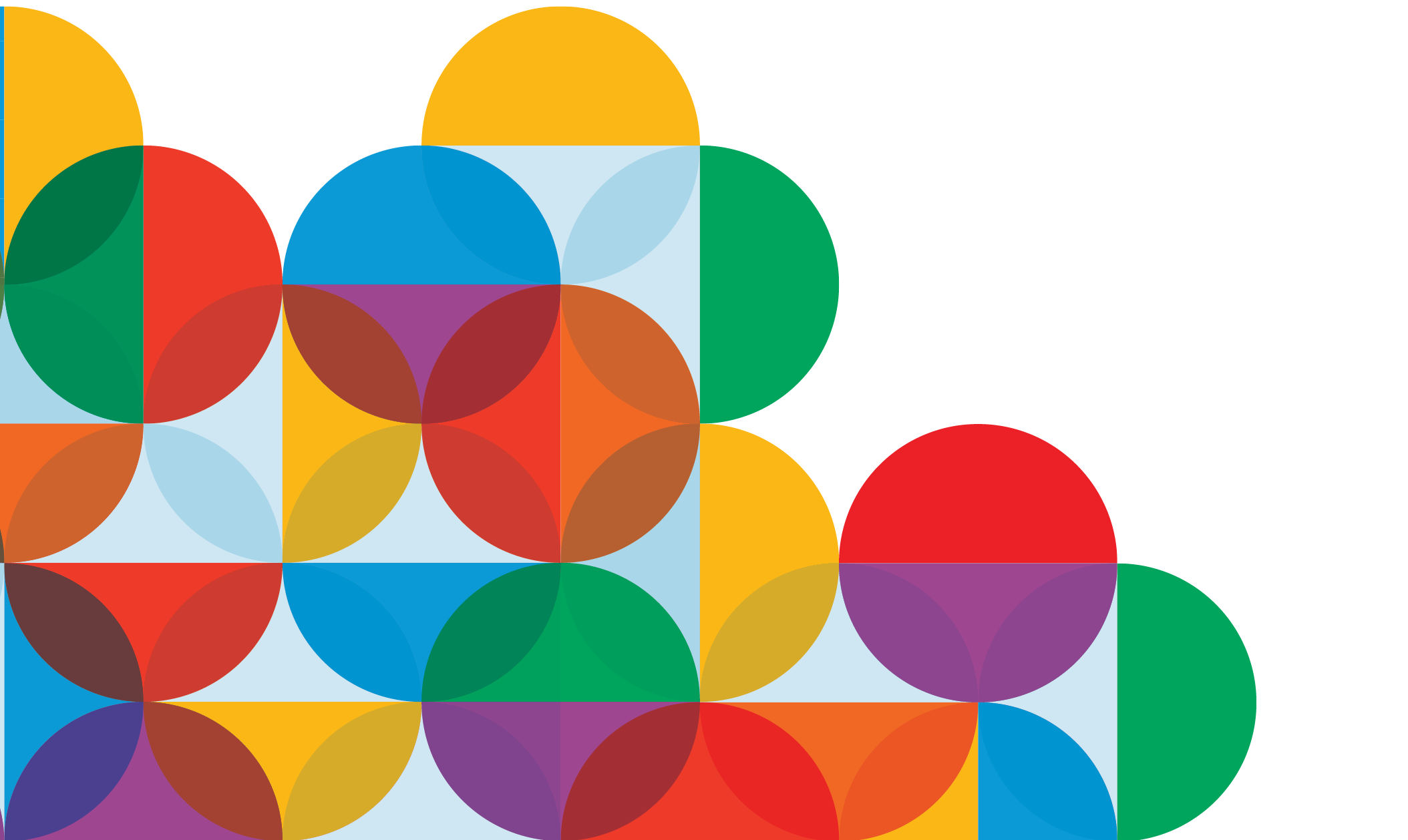 Working with partnersA broad range of services provide child and family care and support, working with populations similar to those of CHchs. Such services include:other health services including maternal child and health and general practicehuman services – family support services, Child FIRST, child protectionlocal governmentearly childhood and education services.Some of these services are universal, available to all children and families. Others, as with CHchs, are targeted to priority population groups and respond to a defined need by offering specific support and intervention. Local needs and services will also be identified within Municipal Public Health and Wellbeing Plans and Municipal Early Years Plans with local government another key partner in services. Many children, families, parents and carers will be interacting with CHchs well as multiple services.Care and support need to be centred on the specific needs of the child and family. To achieve this, it is important that services are integrated across the system, including at an organisational level and there is coordination of services provided at individual child and family level.Service integrationAn integrated approach to service access and delivery is crucial so that families requiring support achieve the best outcomes. CHchs need to establish strong partnerships with universal and targeted providers, at service to service and system levels, to establish protocols, linkages and pathways that enable children and families to receive the most efficient care and the most appropriate support.By working closely with other services, CHchs can drive better service delivery across the wider child and family service system. Links with both universal and other targeted services are crucialto build a better understanding of needs and provide effective care for people supported by CHchs. As well, integration of services plays an important role in supporting local communities to become more resilient and active. Further information on particular universal and targeted child and family services is provided in Appendix 3.Service coordinationThe aim of service coordination is to ensure people have access to the services they need, there are opportunities for early intervention and health promotion, and improved health outcomes.In particular, service coordination supports more effective ways of working with people with complex and multiple needs. Many children, their families and carers present to community health with a range of needs. A single service is unlikely to be capable of meeting the complex needs of many families (Moore 2008). Delivering an efficient service to these families will require service coordination, as well as direct service provision.To achieve better outcomes for vulnerable children, we need to work together across the service system. This encompasses universal, targeted and specialist services, organisations and the range of personal and professional inter-relationships that work with vulnerable children and families to prevent and respond to identified risk and trauma.Service coordination is integral to providing a person and family-centred approach to care, and should be considered at each stage of the service user journey (detailed in the Community Health Integrated Program guidelines). Effective service coordination can be supported through a range of mechanisms including the development of effective referral protocols and clinical pathways, implementation of team approaches to care delivery and shared care planning, as well as formal and informal communication with other local service providers.These may include schools and early childhood services, as well as general practice and other health professionals, and a broad range of universal, targeted and specialist services. Figure 3 illustrates how these services intersect and the need for a broad application of a coordinated and integrated approach. Appendix 3 provides further information about the range of services available.The Victorian service coordination tool templates <https://www2.health.vic.gov.au/primary-and-community-health/primary-care/integrated-care/service-coordination/sctt-forms> provide a useful framework for developing consistent processes for service coordination and referral.Figure 3: Child and family support services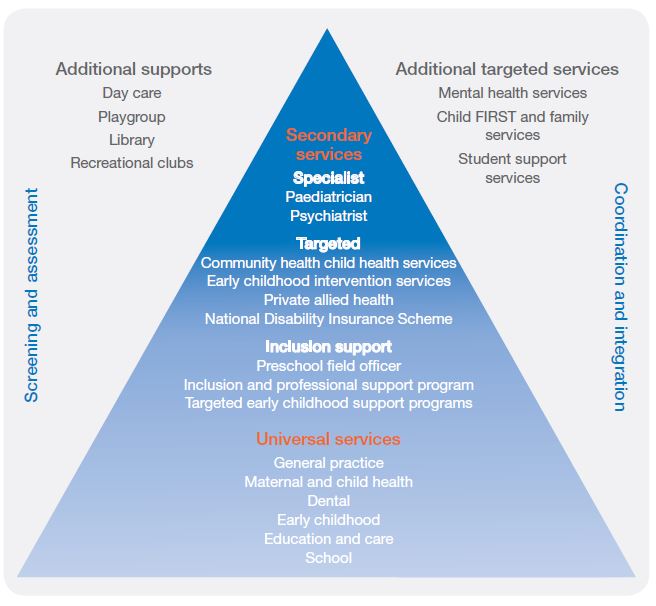 Note: Figure 3 illustrates a sample of services. It is not intended to present a comprehensive listing. Readers should refer to ‘Appendix 3: Information on additional child and family services’ for further information about the range of services available.Coordinating referral and transitionChildren’s needs are dynamic and subject to change. As needs change so too must the care and support to ensure the best response is being provided. If a presenting need or circumstance changes so that an alternate service would be more appropriate, transition between organisations should be supported. Local agreements between organisations provide a useful means to ensure this occurs as smoothly as possible, and minimise the impact on the child and family.‘Appendix 3: Information on additional child and family services’ details the broad range of universal and targeted child and family services. The following information is included here to highlight major examples where transitional arrangements between programs have been or are being negotiated to provide the most appropriate services for children with disability or developmental delay.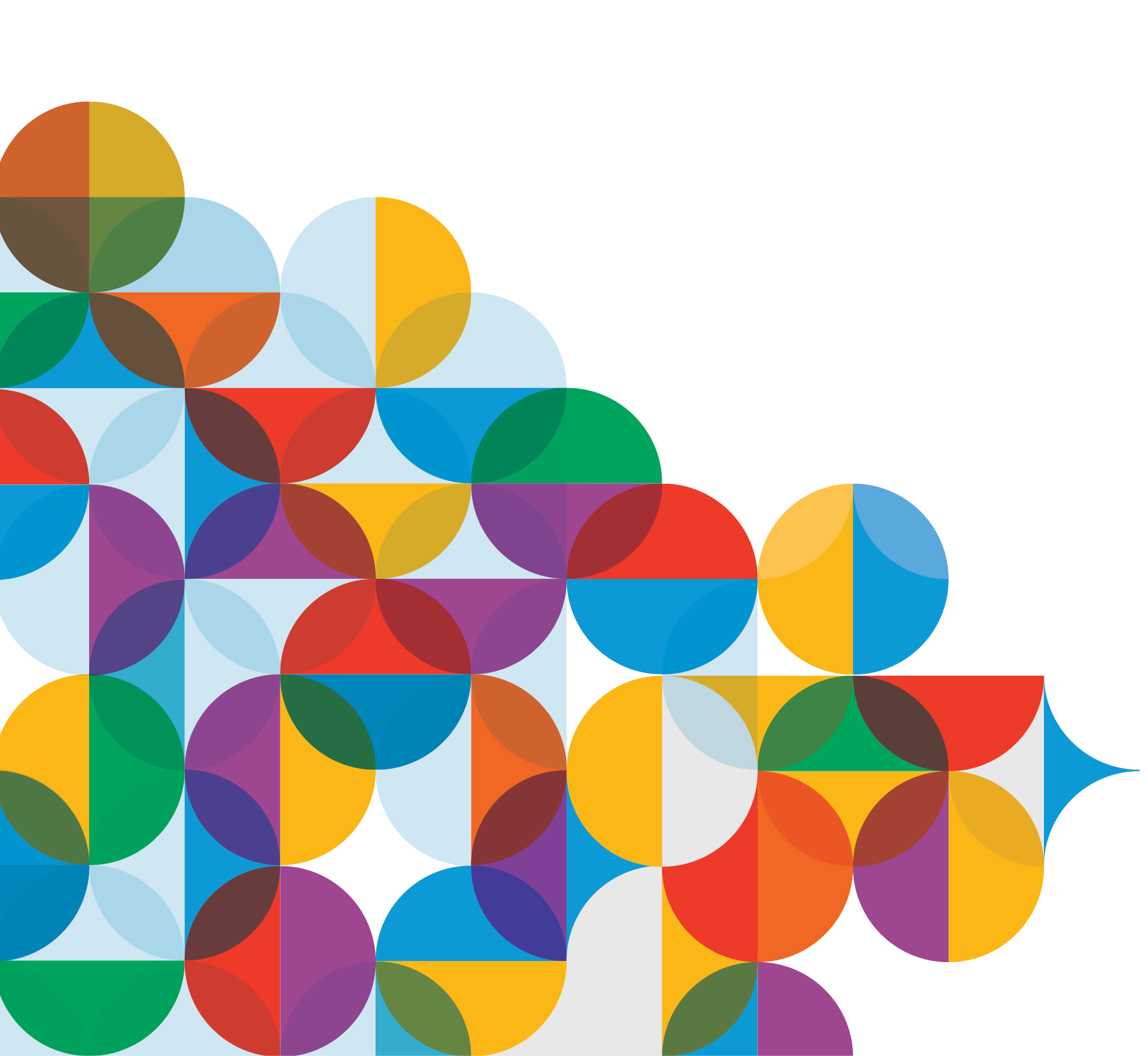 Models of carePeople requiring CHchs will experience a number of stages during their episode of care. This is described in the Community Health Integrated Program guidelines as the service user journey. The model identifies and describes the particular components including:access and initial contactinitial needs identificationassessmentcare planning and implementationmonitoring and reviewtransition and exit.It is a dynamic model which provides a framework for the application of care and support. There may be overlap between stages, for example initial contact and needs identification may be undertaken by the same qualified staff member, assessment and care planning may occur during the same visit.In practice, however, there is no single model of care for support and intervention. In the child and family health context, one size does not fit all. Practitioners and organisations should work to develop a flexible best fit response based on family-centred practice. In essence, CHchs practice entails application of the principles of care. This flexible approach applies to both care for individuals and the development of population based approaches that respond to community need. The model of care adopted in each case should be:based on unique needsgrounded in evidence and the needs of the childresponsive and adaptable as needs changeensuring the safety and wellbeing of the child is promoted.Appendix 4 presents four case studies illustrating existing models of care in CHchs. Each case study highlights a particular focus in relation to service delivery:partnerships – addressing the need for timely referral of vulnerable familiesallied health assistants – addressing readiness for school entryteam approach – an innovative transdisciplinary model of carebuilding capacity of parents – short term play based therapy groups.Receiving government supportOutcome prioritiesCHchs are focused on meeting the aims and objectives of service delivery and system support set out in these guidelines, including reporting requirements through the Community Health Minimum Data Set.Organisations providing child and family services should also be aware of and responsive to the whole of government outcome framework. The Victorian early years learning and development framework (2016) outlines five early years learning and development outcomes:Children have a strong sense of identity.Children are connected with and contribute to their world.Children have a strong sense of wellbeing.Children are confident and involved learners.Children are effective communicators.The Victorian Child and Adolescent Monitoring System (VCAMS) tracks and measures children and young people’s health, wellbeing, safety, and learning and development outcomes, as identified in the VCAMS outcomes framework (see Figure 4). This framework includes 35 outcomes and 150 indicators, which feed into the five broad outcomes listed above. The indicators relevant to CHchs are listed in ‘Appendix 2: Outcome indicators for Victoria’s children’. Visit the VCAMS website <https://www.education.vic.gov.au/about/research/pages/vcams.aspx> for more information. VCAMS monitoring is conducted via a range of statewide data sources and collections. Through VCAMS monitoring systems, CHchs contribute both directly and indirectly to improved outcomes for children in their local area.Figure 4: The Victorian child and adolescent outcomes framework 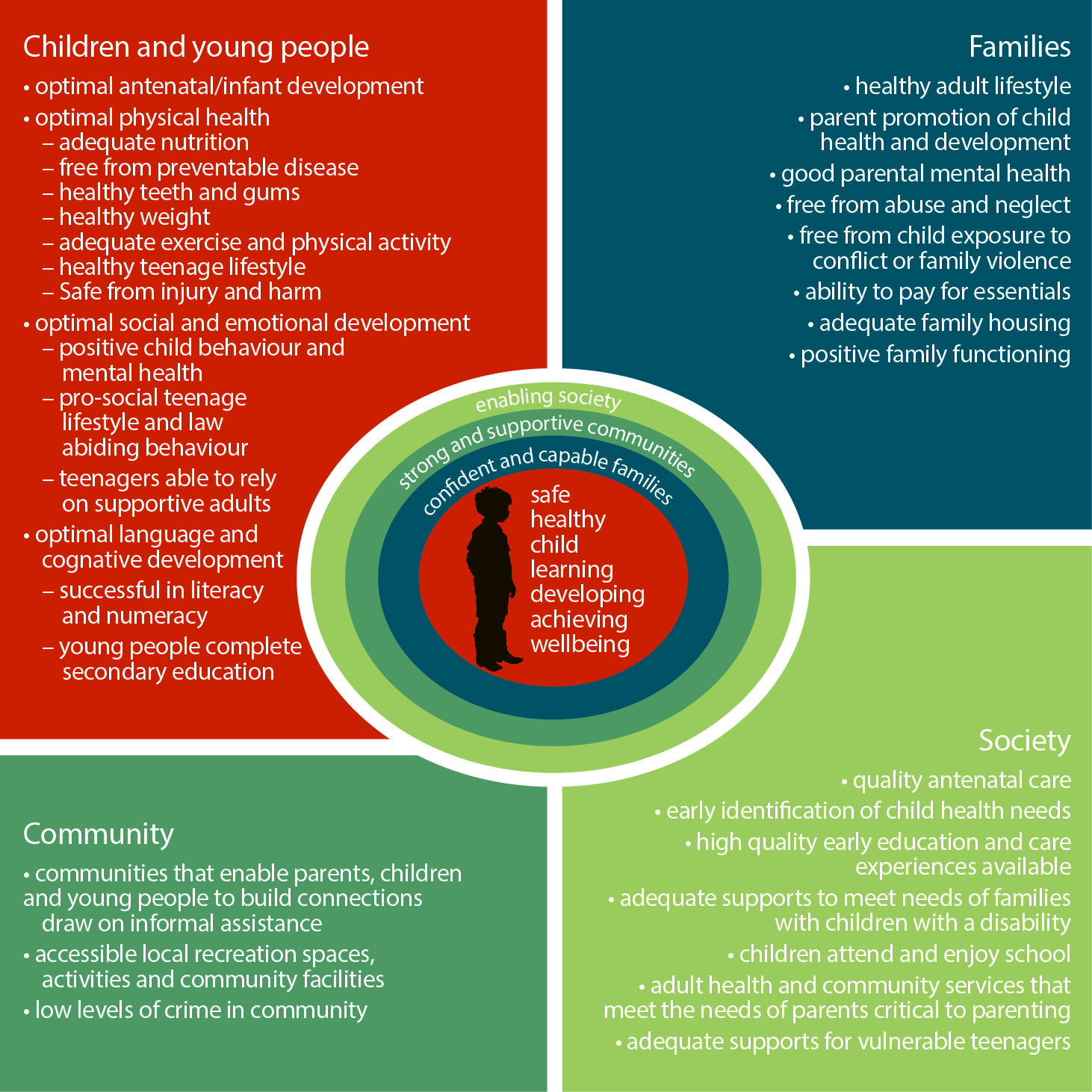 To download the framework visit Victorian Child and Adolescent Monitoring System (VCAMS) <https://www.education.vic.gov.au/about/research/Pages/vcams.aspx>.FundingThe Community Health Program provides effective primary healthcare services to priority populations. The health, development and wellbeing of Victoria’s children, in particular those most vulnerable and experiencing disadvantage, is a clearly identified priority. It has statewide reach, and funds delivery of nursing, allied health and counselling services. This funding should be used flexibly to provide support and services that are responsive to local needs including child health services.As detailed in the Community Health Integrated Program guidelines, funded organisations need to be responsive to local population needs, and provide services that reflect the priorities of their communities. Where the local population profile provides evidence of the need for child health services, organisations are expected to arrange services to respond to this need. These guidelines give direction about what that service should entail. They articulate best practice for child health, and will play a key role in reducing variation across the statewide program.Previously additional funding was provided for the establishment and/or expansion of Child Health Teams in specific locations. This was provided as part of the Growing Communities Thriving Children initiative. This aimed to strengthen the child health service response in local government areas at the metropolitan–rural interface, focusing on communities with young populations with rapid population growth and limited services. The expectation of current Community Health Program funding is that it is applied flexibly to enable service delivery based on identified local priorities.Reporting and evaluationRegular reporting through the Community Health Minimum Data Set (CHMDS) is a requirement of Community Health Program funding. Reported data provides accountability to government and the community for service delivery, as well as valuable information for use in the operational management of child health services across the statewide program. The CHMDS gathers information on a range of variables including:service user demographics (age, sex, priority)service provided (discipline, duration, outcome)system performance (demand, wait for assessment and/or service).In addition, organisations should maintain sufficient records in order to adequately undertake future evaluation and/or reviews of the specific contributions of the child health service to achieving the outcome priorities listed above. Internal review and program development are essential to ensure quality service and support. The Community Health Integrated Program guidelines provide further direction regarding continuous quality improvement and innovation.FeesOrganisations should adhere to the Community Health fees policy <https://www2.health.vic.gov.au/primary-and-community-health/community-health/community-health-program/community-health-fees-policy>. The fees policy is an integrated approach to setting fees for consumers and service providers. It is to be implemented as a whole and not as individual components. The policy contains principles which provide a consistent framework within which service providers are to operate.Inability to pay cannot be used as a basis for refusing service to people assessed as requiring a service.Where fees are to be charged, it should be done in accordance with a scale of fees appropriate to the consumer’s level of income, amount of service used, any changes in circumstances and ability to pay.Organisations should provide a written statement regarding the fee to be charged for any service and the payment procedures. All consumers should be informed of the fees applicable to them at the time of assessment or commencement of the service.Fee revenue can be used to enhance service delivery, either by providing additional services, or by measures to improve service delivery.AcronymsGlossaryReferencesAustralian Early Development Census 2014, Australian Early Development Census, <http://www.aedc.gov.au/?doc_id=14777>, accessed 30 January 2015.Bernheimer LP and Weisner TS 2007, ‘”Let me tell you what I do all day …” The family story at the centre of intervention research and practice’, Infants and Young Children, vol. 2093, pp. 192–201.Department of Education and Early Childhood Development 2011, Victorian early years learning and development framework, State Government of Victoria, Melbourne.Department of Health 2012, Koolin balit: Victorian Government strategic directions for Aboriginal health 2012–2022, State Government of Victoria, Melbourne.Dunst CJ and Trivette CM 2009, ‘Capacity-building family-systems intervention practices’, Journal of Family Social Work, vol. 12, no. 2, pp. 119–143.Moore TG 2005, ‘Why intervene early? Rationale and evidence’. In C Johnson and G Salter (eds), Does this Child Need Help? Identification and Early Intervention (2nd ed.), Early Childhood Intervention Australia, Sydney.Moore TG 2008, Supporting young children and their families: why we need to rethink services and policies, Centre for Community Child Health Working Paper No. 1 (revised November 2008), Royal Children’s Hospital, Parkville, Victoria.Moore TG 2009, ‘The nature and significance of relationships in the lives of children with and without developmental disabilities’, keynote presentation, retrieved from RCH <http://www.rch.org.au/uploadedFiles/Main/Content/ccch/TM_EIAANZ_Conference_09.pdf>Moore, T 2010, Early Childhood Intervention Reform project: revised literature review. Department of Education and Training, Melbourne, <http://www.education.vic.gov.au/Documents/childhood/providers/needs/ecislitreviewrevised.pdf>.Victorian service coordination tool templates 2012, Department of Health, Victoria, <http://www.health.vic.gov.au/pcps/sctt>, accessed 28 January 2015.Appendix 1: Five domains of early childhood developmentAustralian Early Development CensusFor further information, visit the Australian Early Development Census website <https://www.aedc.gov.au/about-the-aedc/about-the-aedc-domains>.1. Physical health and wellbeing domain2. Social competence domain3. Emotional maturity domain4. Language and cognitive skills (school-based) domain5. Communication skills and general knowledge domainAppendix 2: Outcome indicators for Victoria’s childrenVictorian Child and Adolescent Monitoring System (VCAMS)The Victorian Child and Adolescent Monitoring System (VCAMS) tracks and measures children and young people's health, wellbeing, safety, learning and development outcomes as identified in the VCAMS Outcomes Framework. Some key outcome indicators from the VCAMS relevant to CHchs are listed below.Visit the Victorian Department Education for the VCAM Outcomes Framework <https://www.education.vic.gov.au/about/research/Pages/vcams.aspx> The childThe familySupports and servicesAppendix 3: Information on additional child and family servicesThe following list is not exhaustive and provides a sample of the range of services available.Universal servicesDental Health ProgramThe Dental Health Program provides dental care to eligible Victorians. The Department of Health and Human Services funds Dental Health Services Victoria to deliver dental care through the Royal Dental Hospital Melbourne and 79 clinics across Victoria operated by community health and rural public health services. All children aged 0–12 and young people aged 13–17 years who are health care or pensioner concession card holders, or dependants of concession card holders are eligible for public dental services. In addition, all children and young families up to 18 years of age in out-of- home care, youth justice clients up to 18 years of age in custodial care and refugees and asylum seekers are also eligible for public dental services.Children and young people are priority clients and are offered the next available appointment. For more information visit the Department of Health and Human Services’ ‘Access to Victoria’s public dental care services’ page <https://www2.health.vic.gov.au/primary-and-community-health/dental-health/access-public-dental-services>.Maternal and Child HealthThe Child Wellbeing and Safety Act 2005 (Victoria) requires notification of births to local councils for the purposes of continuum of care with local maternal and child health services. The Maternal and Child Health (MCH) service is provided in partnership with the Municipal Association of Victoria, local government and the Department of Health and Human Services to promote healthy outcomes for children and their families. The service has three components.For more information, including practice and service guidelines visit the Department of Education and Training’s ‘Maternal and Child Health services’ page <https://www.education.vic.gov.au/childhood/professionals/health/Pages/maternalchildhealth.aspx>.Universal MCH serviceThe service delivers a free, statewide service for all families with children aged from birth to school age. The service offers Ten Key Ages and Stages (KAS) consultations, including a home visit following receipt of birth notification and then consultations at two, four and eight weeks; four, eight, twelve and 18 months; and two and three and a half years of age.Each consultation is an opportunity to discuss concerns, talk about the parenting experiences and learn how to improve the child’s health, growth and development. The Parental Evaluation of Developmental Status is used at each KAS consultation from four months. This is used to engage parents in a conversation about their child’s development and informs whether further assessment, intervention, referral and/or supports are required.Enhanced MCH serviceThis service is provided in addition to the services offered through the universal MCH service. It provides a more intensive level of support for children and families at risk of poor outcomes, in particular where there are multiple risk factors, including drug and alcohol, mental health and family violence issues.MCH LineThis 24-hour telephone service provides advice, support, counselling and referral for families. The contact number is 13 22 29.Primary School Nursing ProgramThe Primary School Nursing Program is a free service offered by the Department of Education and Training to all children attending primary schools in Victoria. The program is designed to identify children with potential health-related learning difficulties and to respond to parent/carer concerns and observations about their child’s health and wellbeing. Primary school nurses visit schools throughout the year to provide children with the opportunity to have a health assessment, provide information and advice about health and development, and link children and families to community-based health and wellbeing services. Other activities offered by the program may include formal and informal health education and health promotion initiatives. For more information visit the Department of Education and Training’s ‘School nurses’ page <http://www.education.vic.gov.au/school/teachers/health/pages/nurses.aspx>.Targeted servicesBetter Start for Children with a Disability initiativeThe Better Start for Children with Disability initiative created new items in the Medicare Benefits Schedule for the early diagnosis and treatment of children with an eligible disability. Medicare items are available for assessment, diagnosis and the creation of a treatment and management plan by a specialist or consultant physician or a general practitioner for a child aged under 13 years. A general practitioner, specialist or consultant physician can refer a child to an eligible allied health provider to assist with diagnosis of the child or for the purpose of contributing to the child’s disability treatment and management plan. For further information visit the Better Start for Children with a Disability initiative website <http://www.health.gov.au/children-disability>. Child and adolescent mental health servicesSpecialist child and adolescent mental health services are provided for children and adolescents up to the age of 18 years with serious emotional disturbance. This includes young people with a psychiatric disorder whose condition is considered seriously detrimental to their growth or development and/or where there are substantial difficulties in the person’s social or family environment. Emotional disturbance in childhood and adolescence may present in a variety of ways. While symptoms may include impaired reality testing, hallucinations, depression and suicidal behaviour, emotional disturbance in childhood presents more often in other ways. Hyperactivity, nightmares, fearfulness, bed-wetting, language problems, refusal to attend school, and stealing are among the behaviours that may indicate distress or disturbance. For further information visit the Department of Health and Human Services ‘Child and adolescent mental health services’ page <http://www.health.vic.gov.au/mentalhealth/services/child/>.Child FIRST and Family ServicesChild FIRST and family services are funded by the Department of Health and Human Services to provide support and assistance to vulnerable children and young people (from pre-birth up to 17 years of age) and their families where there are concerns about the wellbeing of the child or young person. Child FIRST is the community intake into family services or other services that support families in their community. Family services provide a case work approach that aims to enhance parenting capacity and skills, parent–child relationships, child development, and social connectedness. This may include outreach, in-home support, family decision-making/family group conferencing, group work, counselling, brokerage, linking families into universal and other secondary support services. Visit the Child FIRST website <https://services.dhhs.vic.gov.au/child-first-and-family-services> for further information about Child FIRST and family services and the contact for your local Child FIRST.In areas where Support and Safety Hubs (The Orange Door) are operating across Victoria, Child FIRST are now included as part of this service.Free online training is available to support community-based health practitioners identifying vulnerable children and working with the child welfare sector to keep children safe. For further information visit the Department of Health and Human Services ‘Children at Risk Learning Portal’ <https://vulnerablechildren.kineoportal.com.au/>Cradle to Kinder ProgramThe Cradle to Kinder Program (including Aboriginal Cradle to Kinder) is an intensive ante and postnatal support service to provide longer term, intensive family and early parenting support for vulnerable young mothers and their families, commencing in pregnancy and continuing until thechild reaches four years of age. Cradle to Kinder supports young pregnant women (under 25 years) where:a report to Child Protection or referral to Child FIRST has been received for an unborn child where the referrer has significant concerns about the wellbeing of the unborn child, orthere are a number of indicators of vulnerability/concerns about the wellbeing of the unborn/newborn child and the woman is not involved with the Child Protection system.Within this defined target group, priority of access will be given to young women who are, or have been, in out-of-home care, Aboriginal women and women who have a learning difficulty.Visit the Cradle to Kinder website <https://services.dhhs.vic.gov.au/cradle-kinder-and-aboriginal-cradle-kinder> for more information. NDIS Early Childhood Early Intervention (ECEI) The ECEI approach support aged 0-6 years who have a developmental delay or disability, and their families/carer. The ECEI approach supports families to help children develop the skills they need to take part in daily activities and achieve the best possible outcomes throughout their life.The NDIS has appointed early childhood partners in each area of Victoria. The partners are experienced in providing early childhood interventions They:assist families to understand the role of the NDISguide families to appropriate supportsoffer independent advice on supports that best meet the child and family’s needs.They may also:Connect you and your child with the most appropriate supports in your areas, such as the community health centre, educational setting and playgroupProvide some short-term early intervention where it has been identified as the most appropriate supportHelp you to request NDIS access if your child requires longer-term early childhood intervention supports. If your child becomes an NDIS participant, the Early Childhood Partner will work with you to develop an NDIS plan.For further NDIS information including eligibility criteria visit the NDIS website <https://www.ndis.gov.au/>.Healthy Mothers, Healthy BabiesThis is a non-clinical antenatal program which aims to improve the health and wellbeing of vulnerable pregnant women and their babies by providing assistance to access health and human services; support throughout pregnancy; and delivery of health promotion messages that support healthy behaviours in pregnancy and beyond. Services provided include individual and group-based health education and support, assessment and referral, connection to peer and social support and brokering of effective clinical care. The program is delivered in Local Government Areas that have high numbers of births, higher rates of socioeconomic disadvantage, and lower service accessibility. Target groups include young women, Aboriginal women, women from refugee or child protection backgrounds, as well as women experiencing mental health and drug and alcohol issues.For further information visit the ‘Healthy Mothers, Healthy Babies’ page <https://www2.health.vic.gov.au/primary-and-community-health/community-health/population-groups/children-youth-and-families/healthy-mothers-healthy-babies>.Helping Children with Autism ProgramThe Helping Children with Autism program commenced on 1 July 2008, and created items in the Medicare Benefits Schedule (MBS) for the early diagnosis and treatment of children with autism or any other pervasive developmental disorder. Medicare items are available for assessment, diagnosis and the creation of a treatment and management plan by a consultant paediatrician or a psychiatrist for a child aged under 13 years. The consultant paediatrician or psychiatrist can refer a child to an eligible allied health provider to assist with diagnosis of the child or for the purpose of contributing to the child’s treatment plan. For further information visit the Commonwealth Government’s ‘Helping Children with Autism Program’ page <http://www.health.gov.au/internet/main/ publishing.nsf/Content/autism-children>.Student Support ServicesFunded by the Department of Education and Training, Student Support Services assist children and young people faced with learning barriers to achieve their educational and developmental potential. They provide strategies and specialised support at individual, group, school and network levels. Student Support Services officers work as part of an integrated health and wellbeing team within networks of schools, focusing on providing group-based and individual support, workforce capacity building and the provision of specialised services. These services include a broad range of professionals including psychologists, guidance officers, speech pathologists, social workers and visiting teachers. For further information, the Department of Education and Training’s ‘Student Support Services’ page <https://www.education.vic.gov.au/school/teachers/health/Pages/sss.aspx>. Inclusion supportEarly parenting servicesEarly parenting centres offer a range of specialised support, counselling and advice services aimed at supporting parents who need additional support to care for their infant/toddler from pregnancy to four years of age. The services are focused on building parenting capacity and skills, enhancing the parent–child relationship and strengthening a family’s link with their community.Early parenting centre services are funded by the Department of Health and Human Services to provide:day stay services – an intensive day program providing early parenting supportresidential services – a centre-based intensive parenting program in which parents stay at the centre for a five day period to build their parenting competence and capacityhome-based services – services where skilled staff visit the family in the home to provide one-on-one parenting skills and educationgroup services – group-based programs attended by parents and their children designed to improve parent-child relationships and interaction.For further information visit:the Department of Health and Human Services’ ‘Early parenting services’ page <https://services.dhhs.vic.gov.au/early-parenting-services>Tweddle Child and Family Health Service <https://www.tweddle.org.au/>QEC’s Early Parenting Services <https://www.qec.org.au/>Mercy Health O'Connell Family Centre (O’Connell) located in CanterburyEarly Start KindergartenEarly Start Kindergarten provides up to 15 hours of free or low-cost kindergarten to eligible three-year-old children where programs are offered by a qualified teacher. A child is eligible for Early Start Kindergarten if they are at least three years old by 30 April in the year they will be attending a kindergarten program, and they are either:known to Child Protection (or referred by Child Protection to Child FIRST) orAboriginal and/or Torres Strait Islander.For more information, visit the Department of Health and Human Services ‘Kindergarten’ page <https://services.dhhs.vic.gov.au/kindergarten>.Kindergarten programsChildren go to kindergarten (also referred to as preschool) in the year before school, usually when they are four years old. However, some services and centres also offer kindergarten programs for three-year-old children.For more information about kindergarten programs, visit the Department of Education and Training’s ‘Preschoolers’ page <https://www.education.vic.gov.au/parents/Pages/preschoolers.aspx>.Parent–Child Mother Goose ProgramThis program provides a group experience for parents and young children based on the oral traditions of rhymes, songs and storytelling. The program enhances language development and builds children’s ability to think beyond the here and now. For more information visit the Parent–Child Mother Good Program website <https://www.parentchildmothergooseaustralia.org.au/>. PlaygroupPlaygroup is for babies, toddlers and pre-schoolers and their parents or carers. Babies are offered play experiences to stimulate their senses. Toddlers practise using their hands, problem solve and use their emerging language skills. Preschool children practise social skills – an important preparation for kindergarten and school. Adults stay with their children at playgroup. This gives them the chance to meet other people going through similar experiences and ease the isolation that can come with caring for young children. Families can be gently introduced to community, health and support services while they are at playgroup. Supported Playgroups target families who need additional support and are facilitated to contribute increased child safety and wellbeing and to link vulnerable families to community supports. For more information visit the Playgroup Victoria website <http://www.playgroup.org.au/> for more information. PreschoolRefer to ‘Kindergarten programs’.Preschool Field Officer Program (PSFO)This program provides support to educators in government funded kindergarten to support the access and participation of children with additional needs in inclusive kindergarten programs. This is provided through the consultative support, resourcing and advice to educators.The Department of Education and Training’s has further information on the ‘Kindergarten inclusion for children with disabilities’ page <https://www.education.vic.gov.au/childhood/professionals/needs/Pages/kinderinclusion.aspx>. SmalltalkThis program developed by the Parenting Research Centre is based on evidence that suggests that children’s language development and early learning is shaped by the frequency and quality of the interactions they have with their parents in the early years, and the level of stimulation of the home environment. The program is available to families who participate in supported Playgroups funded by the Victorian Government. Groups are led by experienced facilitators trained in the Smalltalk program. For more information, visit the Smalltalk website <https://www.smalltalk.net.au/>. Other resourcesThere are a range of services available to support children where families are experiencing parenting challenges that places the safety and wellbeing of a child at risk. Depending on the level of risk to the child, these families may need additional support through Child FIRST and family services or if they are at significant risk of harm the intervention of the Child Protection service. For families experiencing family violence, The Orange Door provides a new access point for assistance. Visit Department of Health and Human Services – Families and children <https://services.dhhs.vic.gov.au/family-support> and The Orange Door <https://orangedoor.vic.gov.au/>.Appendix 4: Case studiesPartnershipsTeam approachBuilding capacity of parentsAppendix 4: Text-equivalent descriptions of figuresFigure 1: A team approach in CHchs and the age cohorts typically prioritisedThe X axis is labelled ‘Care coordination across developmental stages’. It is divided into three equal segments labelled ‘Birth’, ‘School age (six years)’, ‘End of primary school (12 years)’.The Y axis is labelled ‘Care coordination across service delivery’. The main section of the figure is labelled ‘The team supporting a child’, and it contains the names of health professions: allied health assistants (from about the age of one until about the age of 10)audiologists (from birth to end of primary school)dietitians (from birth to end of primary school)nurses (from birth to end of primary school)occupational therapists (from birth to around the age of seven — then handing over to adolescent and adult care)paediatricians (from birth to end of primary school)podiatrists (from about the age of one until the end of primary school)physiotherapists (from birth to around the age of six — then handing over to adolescent and adult carepsychologists (from birth to end of primary school)Speech and language therapists (from birth to about the age of seven)Figure 2: Principles of care outlined in the Community Health Integrated Program guidelinesThe principles of care outlined in the Community Health Integrated Program guidelines are for person-centred care that is high quality and supported. The principles include: culturally responsivegoal directedhealth literacyhealth promotingself-managementearly interventionevidence basedteam approach. Figure 3: Child and family support servicesThe figure shows a pyramid that extends from a wide base to a narrow tip.One side of the vertical axis is labelled ‘Screening and assessment’ and ‘Additional supports: day care, playgroup, library, recreational clubs’.The other side of the vertical axis is labelled ‘Coordination and integration’ and ‘Additional targeted services: mental health services, Child FIRST and family services, student support services’.The text in the pyramid, from bottom to top, is: Universal services: general practice, maternal and child health, dental, early childhood, education and care, school Secondary services: inclusion support — preschool field officer, inclusion and professional support program, targeted early childhood support programs; targeted — community health child health services, early childhood intervention services, private allied health, National Disability Insurance Scheme; specialist — paediatrician, psychiatristFigure 4: The Victorian child and adolescent outcomes frameworkChildren and young people optimal antenatal/infant developmentoptimal physical health — adequate nutrition, free from preventable disease, healthy teeth and gums, healthy weight, adequate exercise and physical activity, healthy teenage lifestyle, safe from injury and harmFamilieshealthy adult lifestyleparent promotion of child health and developmentgood parental mental healthfree from abuse and neglectfree from child exposure to conflict or family violenceability to pay for essentialsadequate family housing positive family functioningCommunitycommunities that enable parents, children and young people to build connections, draw on informal assistanceaccessible local recreation spaces, activities and community facilitieslow levels of crime in community Society quality antenatal careearly identification of child health needshigh-quality early education and care experience availableadequate supports to meet needs of families with children with a disability children attend and enjoy schooladult health and community services that meet the needs of parents critical to parentingadequate support for vulnerable teenagersThere are five concentric circles, labelled (from outside to centre): enabling society; strong and supportive communities; confident and enabling families; safe, healthy child, learning developing achieving wellbeing. Child health servicesGuidelines for the Community Health ProgramAcknowledgementsThese child health guidelines have been developed in consultation with representatives of the Community Health Program, community health services, other health service providers,key experts in the field and partner program areas in the Department of Health and Human Services.The Department of Health and Human Services acknowledges the considerable time and effort of those involved in planning and developing the guidelines.DisclaimerThe Department of Health and Human Services has completed a preliminary revision of the suite of Community Health Program Guidelines. The suite of guidelines includes:community health integrated guidelines: direction for the community health programRefugee and asylum seeker health services: guidelines for the community health programChild health services: guidelines for the community health programCare for people with chronic conditions: guidelines for the community health programFurther revision and updates will be made as actions under the Victorian Auditor General’s Office audit of the Community Health Program are progressively implementedTo receive this publication in an accessible format, email Primary and Community Health <partnerships.primary@dhhs.vic.gov.au>Authorised and published by the Victorian Government, 1 Treasury Place, Melbourne.© State of Victoria, Department of Health and Human Services, first issued April 2015, reissued April 2019This work is licensed under a Creative Commons Attribution 3.0 licence <https://creativecommons.org/licenses/by/3.0/au/>. It is a condition of this licence that you credit the State of Victoria as author.Available at Community Health Integrated Program (CHIP) guidelines <https://www2.health.vic.gov.au/primary-and-community-health/community-health/community-health-program/chip-guidelines>ISBN 978-1-76069-783-9 (pdf/online/MS word)(1903179)Defining an effective child health serviceThe Centre for Community Child Health defines effective child health services as those that:are based upon the needs and priorities of families and communitiesare individualised and responsive to particular family needs and circumstancesrecognise that relationships are just as important for achieving success as program structure and curriculumseek to empower families and communitiesbuild on existing strengths of families and communities, strengthening existing competenciesseek to build partnerships with parents and communitiesare sensitive and responsive to family and community cultural, ethnic, and socioeconomic diversitysee families in the context of community and the wider society, and seek to strengthen community links and utilise community resources to meet their needsprovide high quality services.For further information (and detailed references) see Royal Children’s Hospital 2007, ‘Effective community-based services’, <https://www.rch.org.au/uploadedFiles/Main/Content/ccch/PB6_Effective_community_serv.pdf>, policy brief no. 6. Early childhood intervention reform project: revised literature reviewThis literature review (Moore 2010) is one of many examples of current evidence available and is a valuable reference for practitioners in CHchs. The review highlights key aspects of service delivery models for children aged 0–8 years with a disability, developmental delay or additional needs. Of particular importance are overarching aspects of services, as such as family centredpractice and the benefits of natural settings. It begins by summarising developmental needs and rights of children in general, then examines how these apply to children with developmental disabilities. The needs of families are explored, along with their experiences of professional services and how these can best be supported. This resource can also assist in the identification of additional needs and issues which may require intervention.What all children needClose and ongoing caring relationships with parents or caregivers.Adults who recognise and are responsive to the child’s needs, feelings and interests.Adults who can help children understand and regulate their emotions.Adults who can help children understand their own mental states and those of others.Adults who can help children negotiate temporary breakdowns and ruptures in relationships.Protection from harms that children fear and threats of which they may be unaware.Clear behavioural limits and expectations that are consistently and benignly maintained.Opportunities and support to learn new skills through regular contact with a range of adults and other children.Opportunities and support to learn new skills and capabilities that are within their reach.Opportunities and support to learn how to resolve conflict with others cooperatively.Stable and supportive communities that are accepting of different families and cultures.Download the full literature review <https://www.education.vic.gov.au/Documents/childhood/providers/needs/ecislitreviewrevised.pdf>.‘The development rationale for early childhood intervention is based on the research evidence concerned with how young children develop, including early brain development and its vulnerability to neglect and young children’s receptivity to learning. Developmentally, the research confirms that early interventions are more effective than later efforts.For families, the earlier the interventions begin, the easier it will be for them to adapt to the challenges they face when their children are identified with a developmental delay’ (Moore 2005).Early Childhood Intervention Services (ECIS) Victoria’s ECIS services are transitioning to the National Disability Insurance Scheme (NDIS) Families now access ECIS via NDIS early childhood early intervention partners. Learn more about the early childhood intervention approach <https://www.education.vic.gov.au/childhood/professionals/needs/Pages/ecisabout.aspx>.Children who are currently receiving ECIS will have a supported pathway to the NDIS.Advise parents and families who are seeking early childhood interventions to contact the partnership area where they live <https://www.ndis.gov.au/understanding/what-ndis/whos-rolling-out-ndis/ecei-partners-community>.NDIS Early Childhood Early Intervention (ECEI) The ECEI approach support aged 0-6 years who have a developmental delay or disability, and their families/carer. The ECEI approach supports families to help children develop the skills they need to take part in daily activities and achieve the best possible outcomes throughout their life.The NDIS has appointed early childhood partners in each area of Victoria. The partners are experienced in providing early childhood interventions They:assist families to understand the role of the NDISguide families to appropriate supportsoffer independent advice on supports that best meet the child and family’s needs.They may also:Connect you and your child with the most appropriate supports in your areas, such as the community health centre, educational setting and playgroupProvide some short-term early intervention where it has been identified as the most appropriate supportHelp you to request NDIS access if your child requires longer-term early childhood intervention supports. If your child becomes an NDIS participant, the Early Childhood Partner will work with you to develop an NDIS plan.For further NDIS information including eligibility criteria visit the NDIS website <https://www.ndis.gov.au/>.National Disability Insurance Scheme (NDIS)The NDIS supports people with a permanent and significant disability, their families and carers. The scheme is a new way of funding individualised support for people with disability that involves more choice and control and a lifetime approach to a person’s support needs. The NDIS will work to:discuss individual goals and support needsdevelop an individual plan to achieve those goalsconsider the supports needed to strengthen family and informal caring arrangements, andconnect to mainstream services and community supports as appropriate.For further NDIS information including eligibility criteria visit the NDIS website <https://www.ndis.gov.au/>.AEDCAustralian Early Development CensusAHAAllied health assistantCALDCulturally and linguistically diverseCHchsCommunity Health child health servicesCHMDSCommunity Health Minimum Data SetECISEarly Childhood Intervention ServicesGPGeneral practitionerMCHMaternal Child HealthNDISNational Disability Insurance SchemeVCAMSVictorian Child and Adolescent Monitoring SystemAboriginalThroughout this document the term Aboriginal is used to refer to both Aboriginal and Torres Strait Islander people.Communication skills and general knowledge (AEDC domain)This encompasses effective communication methods and having adequate general knowledge.Community Health child health services (CHchs)Services provided to the child target population which are funded through the Community Health Program.Developmental delayDevelopmental delay is the term used when a young child is slower to reach milestones than other children. Delay may occur in the way a child moves, communicates, thinks and learns, or behaves with others. A delay may be transient (temporary) or persistent (permanent). Persistent delays are also called ‘developmental disabilities’ and can be signs of more serious conditions.Early interventionEarly intervention refers to intervening early in the disease, issue or life course to minimise adverse effects and promote ongoing health and wellbeing. The aims of early intervention include minimising the impact of disease, remediating existing or emerging issues, preventing disease progression and promoting self-management and adaptive methods of living.Emotional maturity (AEDC domain) This encompasses the ability to age appropriately identify and regulate both positive and negative emotions.Language and cognitive skills (AEDC domain)4 This encompasses the range of language and cognitive skills (attention, memory, problem-solving) required for children to engage and competently participate in everyday tasks.Model of careA model of care is an overarching design for the provision of a particular type of health care service that is shaped by a theoretical basis, evidence base and defined standards.Physical health and wellbeing (AEDC domain)4 This encompasses overall health and physical functioning, including gross and fine motor skills.Social competence (AEDC domain)4This encompasses overall social development as well as how they play, share and get along with other children.Specialist health serviceSpecialist care refers to care usually provided by medical specialists or other health care professional who generally do not have first contact with a person who requires intervention and support.Targeted health serviceServices that respond to an identified and defined need by offering specific support and intervention.Universal health serviceAlso defined as universal health coverage in which all people have access to services and do not suffer financial hardship paying for them.CategoryChildren on trackChildren developmentally vulnerablePhysical readiness for school dayNever or almost never experience being dressed inappropriately for school activities, and do not come to school late, hungry or tired.Have at least sometimes experienced coming unprepared for school by being dressed inappropriately, coming to school late, hungry or tired.Physical independenceAre independent regarding their own needs, have an established hand preference and are well coordinated.Range from those who have not developed independence, handedness, or coordination, to those who have not developed any of these skills.Gross and fine motor skillsHave an excellent ability to physically tackle the school day and have excellent or good gross and fine motor skills.Range from those who have an average ability to perform skills requiring gross and fine motor competence and good or average overall energy levels, to those who have poor fine and gross motor skills, poor overall energy levels and physical skills.CategoryChildren on trackChildren developmentally vulnerableOverall social competenceHave excellent or good overall social development, very good ability to get along with other children and play with various children, usually cooperative and self-confident.Have average to poor overall social skills, low self-confidence and are rarely able to play with various children and interact cooperatively.Responsibility and respectAlways or most of the time show respect for others and for property, follow rules, take care of materials, accept responsibility for actions, and show self-control.Only sometimes or never accept responsibility for actions, show respect for others and for property, demonstrate self-control, and are rarely able to follow rules and take care of materials.Approaches to learningAlways or most of the time work neatly, independently, solve problems, follow instructions and class routines, and easily adjust to changes.Only sometimes or never work neatly, independently, are rarely able to solve problems, follow class routines and do not easily adjust to changes in routines.Readiness to explore new thingsAre curious about the surrounding world, and are eager to explore new books, toys or unfamiliar objects and games.Only sometimes or never show curiosity about the world, and are rarely eager to explore new books, toys or unfamiliar objects and games.CategoryChildren on trackChildren developmentally vulnerablePro-social and helping behaviourOften show helping behaviours including helping someone hurt, sick or upset, offering to help spontaneously, and inviting others to join in.Never or almost never show most of the helping behaviours including helping someone hurt, sick or upset, offering to help spontaneously, and inviting others to join in.Anxious and fearful behaviourRarely or never show anxious behaviours, are happy and able to enjoy school, and are comfortable being left at school.Often show most of the anxious behaviours; they could be worried, unhappy, nervous, sad or excessively shy, indecisive; and they can be upset when left at school.Aggressive behaviourRarely or never show aggressive behaviours and do not use aggression as a means of solving a conflict, do not have temper tantrums, and are not meanto others.Often show most of the aggressive behaviours; they get into physical fights, kick or bite others, take other people’s things, are disobedient or have temper tantrums.Hyperactivity and inattentionNever show hyperactive behaviours and are able to concentrate, settle into chosen activities, wait their turn, and most of the time think before doing something.Often show most of the hyperactive behaviours; they could be restless, distractible, impulsive; they fidget and have difficulty settling to activities.CategoryChildren on trackChildren developmentally vulnerableBasic literacyHave all the basic literacy skills including how to handle a book, are able to identify some letters and attach sounds to some letters, show awareness of rhyming words, know the writing directions, and are able to write their own name.Do not have most of the basic literacy skills; they have problems with identifying letters or attaching sounds to them, rhyming, may not know the writing directions and how to write theirown name.Interest in literacy/ numeracy and memoryShow interest in books and reading, maths and numbers, and have no difficulty with remembering things.May not show interest in books and reading and/or maths and number games, and may have difficulty remembering things.Advanced literacyHave at least half of the advanced literacy skills such as reading simple words or sentences, and writing simple words or sentences.Have only up to one of the advanced literacy skills; cannot read or write simple words or sentences, and rarely write voluntarily.Basic numeracyHave all the basic numeracy skills and can count to 20, recognise shapes and numbers, compare numbers, sort and classify, use one-to-one correspondence, and understand simple time concepts.Have marked difficulty with numbers, cannot count, compare or recognise numbers, may not be able to name all the shapes and may have difficulty with time concepts.CategoryChildren on trackChildren developmentally vulnerableCommunication skills and general knowledgeHave excellent or very good communication skills and can communicate easily and effectively, can participate in story-telling or imaginative play, articulate clearly and show adequate general knowledge.Range from being average to very poor in effective communication, may have difficulty in participating in games involving the use of language, may be difficult to understand and/or have difficulty in understanding others and may show little general knowledge.Some key outcomesIndicator/sAdequate nutritionProportion of children and young people who eat the minimum recommended serves of fruit and vegetable every day.Optimal social and emotional developmentProportion of children who are developmentally vulnerable Healthy weightProportion of children and young people who are overweight and obese.Proportion of young people who are underweight.Optimal language and cognitive developmentProportion of children whose parent’s report one or more concern with child speech and language on entry to school Adequate exercise and physical activityProportion of children and young people who do the recommended amount of physical activity every day.Proportion of children and young people who use electronic media for more than two hours per day.Positive child behaviour and mental healthProportion of children with emotional or behaviour difficulties.Proportion of children whose parents are concerned with their behaviour.Some key outcomesIndicator/sHealthy adult lifestyleProportion of children and young people exposed to tobacco smoke in the home.Proportion of parents who report risky drinking. Positive family functioningProportion of children and young people living in families with healthy family functioning.Proportion of children with high levels of family stress.Parent promotion of child health and developmentProportion of children who are read to by a family member every day.Key outcomeIndicator/sEarly identification of and attention to child health needsProportion of children with parents concerned about their vision. Proportion of children attending the 3.5 year ages and stages visit.Parent–Child Mother Goose Program – partnership with a Maternal and Child Health Service: Addressing the need for timely referral of vulnerable families to Child and Family ServicesFor the last six years Access Health and Community (formerly Inner East Community Health Centre(IECHC) Child and Family Team have partnered with a Parent–Child Mother Goose Program run by Maternal and Child Health Nurses in an area of our catchment where the highest proportion of vulnerable families reside. This partnership has been strengthened by the collocation of services in the one venue.The Parent–Child Mother Goose Programs are a unique blend of songs, rhymes and storytelling that are shared between parents in a pair with their very young children (birth to three years) in group situations. The program is slow and responsive in pace, to help adults become attuned to their children. Research has demonstrated that children in stressed and/or disadvantaged families are vulnerable to attachment difficulties, language and cognitive delays, delays in understanding the emotions of self and others, delays in expressing concerns and needs and delays in social skills. It also tells us that adults and children in vulnerable families do not share as many songs, rhymes, stories and mutually engaging, warm moments when compared to others. Sharing songs, rhymes and stories with others connects people with each other, emotionally engaging them with their infants and involving them in a group, all designed to support and enhance carer–infant and carer–young child attachment bonds and to develop communication processes.Up to 20 parent–child pairings have attended each week with the majority of referrals coming from the Maternal and Child Health Program. Inviting clinicians to partner in this program has enabled the IECHS Child and Family Team to engage with a population of families that would otherwise not attend clinical services, and subsequently has facilitated referral pathways to the Child and Family Team especially very young babies. Once engaged with one or more of the clinical staff, support for these families from the rest of the team has been made possible.Due to the success of this collaboration it is felt that other similar programs such as culturally and linguistically diverse (CALD) speaking Parent-Child Mother Goose programs could be pursued to meet the needs of growing CALD communities who are even less supported socially and are less likely to attend the services they need. The Access Health and Community Chinese-speaking psychologist would be keen to partner with this new program to assist in engaging young Chinese mothers in a supportive and nurturing way. Subsequently families will be more likely to follow-up with suggested referrals to other services to meet any additional needs. For further information visit Parent-Child Mother Goose Program < https://www.parentchildmothergooseaustralia.org.au/ >.Creepy Crawlies: An innovative transdisciplinary model of care.Creepy Crawlies is an outreach, paediatric transdisciplinary initiative provided by cohealth formerly known as Doutta Galla Community Health. The model was developed based on an identified need to support low income and culturally and linguistically diverse (CALD) families in the community; this group has historically been difficult to engage.This program was specifically designed to target marginalised and CALD families in the Carlton and North Melbourne area with concerns about their infant/toddler’s (0–18 months) development utilising an existing established and accessible community facility. It provides a cost effective, holistic and timely approach to meet early developmental needs of families.Monthly drop-in screening sessions are facilitated by paediatric physiotherapists, occupational therapists, speech pathologists, a podiatrist and social worker. If further, more detailed assessment is required the family is referred to the appropriate service provider forprofession specific expertise and specialised assessment.This initiative has been successful in providing services to the target population resulting in increased access to and participation in community health services for these families. Families accessing this program along with Maternal Child Health Nurses, report that it provides an essential resource and necessary reassurance for families involved.Objectives of the Creepy Crawlies program:Create an accessible, culturally appropriate and responsive environment for low income and CALD families to discuss concerns about their own wellbeing and their infant/toddler’s development.Provide ongoing, timely services to build rapport, trust and confidence.Provide a holistic approach to services through a transdisciplinary service model including physiotherapy, podiatry, occupational therapy, speech pathology and social work.Resource families with simple strategies to address their own wellbeing and development of their infants/toddlers.Identify caregivers or infants/toddlers with ongoing needs requiring profession specific assessment or therapy.Achieve therapeutic outcomes for families i.e. reduction of reported stress, achievement of infant/toddler developmental milestones.Support families to make connections with community based services.Encourage and provide opportunities to build on parent to parent support and networking.Resource early years providers to support families and children with their wellbeing and general development.Promote opportunities for appropriate attachment between parent and child.Further information visit https://www.cohealth.org.au/health-services/child-and-family-health/creepy-crawlies-drop-in-sessions/Short-term play-based therapy groups at Latrobe Community Health Service ‘Parent’ (including mum, dad, grandparents, foster parents and other carers) and child attend short-term play-based therapy groups which incorporate all major areas of pre-kinder and school development including gross motor, fine motor, speech, language and social skills.Each child is assessed using an interprofessional tool; parents are interviewed and complete a questionnaire. The keyworker provides feedback to the parents and together they identify the goals for the child both in the session and at home. The key worker adopts the parents’ priorities for the development of the goals. Parents are encouraged to participate in all activities with their child. We try to plan activities that maximise parent involvement. The best activities are often those where parent and child work together to achieve an end goal.Practitioners demonstrate different activities and provide practical ideas for activities that could be done at home. Practitioners use resources that can be found around home or easily created by the parents. In some cases where resources have been made for a group activity, parents are given copies of the resources to repeat the game at home.Three to four practitioners attend the group at the one time. This allows the practitioners adequate flexibility and opportunity to speak with the parents about their child’s skills and provide advice while the child is doing the activity. Adequate staffing in larger groups also helps parents feel that they can approach a practitioner to discuss their child’s needs.We have observed that our model empowers parents to do ‘therapy’ at home and debunks the myth that therapy is boring and/or hard and time consuming. We observe a shift in the parent’s attitude away from thinking only the therapist can help the child. Parents observe how we facilitate and will leave with an ‘I can do that!’ attitude. Working in a group setting gives the parents the opportunity to watch, discuss and develop new skills from each other and observe other children experiencing difficulties. Children love having the full attention of their parent/s during the group, and parents can see the benefits that one-on-one time together can have on their child’s development.Evaluation by the parent is undertaken at the beginning and at the end of the groups of their level of capacity. Areas of interest are level of stress experienced regarding child’s development, capacity to join groups and visit friends with child, skill level to help child, ability to identify change in child’s skill level and parents’ confidence to help child. Most families report improvement in their capacity.For further information visit Latrobe Community Health Service <https://www.lchs.com.au/children-families/support-for-children-and-families>.